Ders 8		1 Ekim 2007Geçen sefer :	Seçmen – Aday Modeli			(pozisyonunu seçemiyor)Dersler		(1) bir çok ND, hepsi merkezde değil	(  .Downs)(şimdiye kadar)	(2) giriş daha uzakta bir adayın kazanmasına neden olabilir		       <<(3) eğer aralarındaki mesafe uzaksa, birileri merkeze atlar>><< iki denge adayı birbirinden ne kadar uzakta olabilir?>>	<< iddia : (1/6, 5/6) içinde>>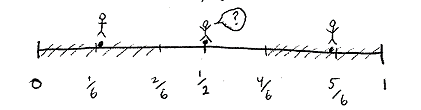 			(3) eğer 2 aday aşırı uçtaysa merkezden birisi girerOyun Teorisi dersi	(4) tahmin et ve kontrol et etkilidir.Konuşlanma ModeliStratejiler	iki kasaba	D ve B	100 kişi alır		[doğu ve batı]Oyuncular	iki tip insan U ve K		her birinden 100	[uzun ve kısa]Kurallar:	eşanlı seçim		Eğer yer kalmadıysa paylaştırmak için randomize et<< sonuç: ayırım>><<Dengeler: 2 ayırımcı denge, tam olarak %50-%50, entegre olmuş>><< entegre denge:Zayıf denge, 2 kasaba arasında kayıtsızKararlı olmayan denge				>>ND	(1) iki ayırımcı ND		(U’lar D’de, K’ler B’de) ve tam tersi  “kararlı, tam”	(2) entegre ND		her kasabada her birinden ½	    “zayıf”“Devrilme Noktası”	(3) hepsi aynı kasabayı seçer ve randomize olurlarDers: Alakasızmış gibi duran detaylar fark yaratabilirToplumun sizin yerinize randomizasyon yapması aktif seçimden daha iyi olduDersler“sosyoloji”	ayırım görmek ≠>	ayırım tercih etmekPolitika	randomizasyon, taşımaBireysel randomizasyon	NDRandomize veya “karma stratejiler”Örnek. Taş, Kâğıt, Makas“saf stratejilerde” ND yokSaf stratejiler = {T, K, M}İddia: ND’de her oyuncu şunu seçer (1/3, 1/3, 1/3)(1/3, 1/3, 1/3)’e karşı T’nin beklenen getirisi = 1/3(0) + 1/3(1) + 1/3(-1) = 0(1/3, 1/3, 1/3)’e karşı M’nin beklenen getirisi = 1/3(-1) + 1/3(0) + 1/3(1) = 0(1/3, 1/3, 1/3)’e karşı K’nın beklenen getirisi = 1/3(1) + 1/3(-1) + 1/3(0) = 0(1/3, 1/3, 1/3)’e karşı (1/3, 1/3, 1/3)’ün beklenen getirisi = 1/3(0) + 1/3(0) + 1/3(0) = 0TKM’de, (1/3, 1/3, 1/3)’e karşı (1/3, 1/3, 1/3) oynamak bir BR’dir (en iyi tepkidir)Yani [(1/3, 1/3, 1/3), (1/3, 1/3, 1/3)] bir ND’dir.TKMT0, 01, -1-1, 1K-1, 10, 01, -1M1, -1-1, 10, 0